Тестирование как одна из форм оценивания планируемых результатов в начальной школеТест – (гомогенный) – система заданий возрастающей трудности, специфической формы, позволяющие эффективно оценить уровень, качество и структуру знаний испытуемых в определённой области содержания.Задания в тестовой форме – единица контрольного материала, удовлетворяющая ряду требований с точки зрения материала и формы.Тестовое задание – элемент текста, для которого определены статистические характеристики с точки зрения системности трудности.Тесты, в отличие от привычных форм проверки знаний, таких, как контрольные и самостоятельные работы, диктанты и т.п., являются инструментом не столько оценки, сколько диагностики. Традиционная контрольная работа оценивает конечный результат, а тест позволяет установить причину благодаря поэтапному выполнению заданий, проверяющих те компетентности, из которых складывается этот результат. Таким образом, тест позволяет определить не только «проблемную зону», но и конкретную «болевую точку», дает возможность установить причину итоговой неудачи и построить соответствующую коррекционную работу.           По одному и тому же учебному материалу могут быть составлены тесты разной степени трудности, что расширяет возможности реализации личностно-ориентированного подхода в обучении.           В своей работе использую тестовый контроль трёх видов:      Текущий (промежуточный) контроль проводится мною, как правило, после изучения нового материала, поэтому предлагаются тесты небольшие по объёму. Младшим школьникам предоставляется право свободного выбора, т.к. это способствует развитию таких важных учебных умений, как целеполагание, контроль и оценка результатов собственной учебной деятельности. Учитель предлагает три варианта заданий различной   степени трудности. Основной целью этого тестирования является проверка правильности воспроизведения и понимания учащимися определений, правил, алгоритмов, так как продуктивного творческого обучения не может быть на пустом месте, без репродуктивных тренировок.  Тематический контроль  предназначен для заключительного контроля,  после изучения определённой темы, его использую после  того, как уже проведены тренировочные упражнения на применение новых знаний. В такие тестовые задания включаю вопросы для определения глубины теоретического материала, а не для его простого репродуктивного воспроизведения.Итоговый  контроль осуществляется во время повторения и обобщения знаний  и умений в конце каждой четверти и  учебного года. Основными достоинствами тестовой формы контроля являются:учёт индивидуальных особенностей учащихся;проверка качества усвоения не только практического, но теоретического учебного материала;возможность детальной проверки каждой темы курса;осуществление оперативной диагностики результата, овладение учебным материалом каждым учеником;экономия учебного времени при проверке знаний и оценке результатов обученности;оживление процесса обучения.           Тесты обеспечивают мне возможность объективной оценки знаний и умений учащихся в баллах по единым для всех критериям.  Это позволяет определить, кто из них не усвоил программный материал или овладел им на минимальном уровне. Кто полностью и уверенно владеет знаниями и умениями в соответствии с требованиями программы. И кто не только полностью овладел необходимыми знаниями,  но и может применять их в новых ситуациях, то есть владеет  на более высоком уровне,  чем это предусмотрено программой.       Целенаправленную работу по подготовке обучающихся начальной школы к успешному итоговому тестированию по всем предметам необходимо начинать уже с первого класса. Задача учителя состоит в том, чтобы помочь обучающимся усвоить алгоритм действий, постепенно подготовить ребёнка к тестовой форме работы на всех предметных уроках. 	В  начале работы по ознакомлению с тестами нет необходимости заготавливать тестовые задания каждому ученику, даже наоборот, коллективная работа в этот период будет продуктивнее. В дальнейшем  желательно каждому ученику готовить задания. Чтобы процесс усвоения алгоритма работы шёл эффективнее необходимо использовать оценочное суждение. Задача учителя на этом этапе – научить ребёнка оценивать свои действия, результаты своё продвижение вперёд. Наличие ответов в тестах поможет им объективно оценивать свои действия, увидеть ошибки. Сличение своего результата с правильным ответом, становится инструментом анализа ошибки, её причины, возникших затруднений и т.д. Таким образом, тестовые задания выступают для ученика не только тренировочная практическая работа, но и как объект познания.  Тестирование практикую на протяжении трёх лет.  Начиная со 2 класса, я работаю с тестами на печатной основе: «Тесты по русскому языку и математике» Волкова Е.В., Типаева Т.В., «Тесты по литературному чтению» Узорова О.В., Нефёдова Е.А., «Тесты по математике» Рудченко Л.И., «Тесты по окружающему миру» Мещерякова В.В., проверочные работы по окружающему миру Вахрушева А.А. Опираясь на программу окружающего мира и методические рекомендации составила сборник тестовых заданий для 2 класса. Учащиеся самостоятельно читают задания и письменно выполняют их. Работа проводится с целью установить глубину и прочность усвоения учащимися изученного материала, определить уровень подготовки по	разным учебным дисциплинам.
Тесты бывают разных типов: закрытый и открытый.  закрытый задания альтернативных ответов задания множественного выбора (выборные)занимательные (задания на восстановление соответствия; задания на установление правильной последовательности)открытый задания свободного изложения задания-дополнения. На своих уроках я использую следующие виды тестов:тесты со свободным выбором ответа. Они предполагают свободные ответы учащихся по сути задания. На ответы не накладываются ограничения. Однако формулировки заданий должны обеспечивать наличие только одного правильного ответа.Инструкции для таких заданий: закончите предложение, впишите вместо многоточия правильный ответ и т. д., то есть вместо многоточия можно вписать словосочетание, фразу, предложение или даже несколько предложений.Например «Тесты-правила». Инструкция. Вставьте в правила пропущенные слова. Имя существительное – это часть речи, которая обозначает ____________ и отвечает на вопросы ____________. Если к существительному можно подставить слова он, мой, этот, то существительное относится к ____________ . Если к существительному можно подставить слова она, моя, эта, то существительное относится к ____________ . Если к существительному можно подставить слова оно, моё, это , то имя существительное относится к ____________ .          Инструкция. Закончи предложение.Вопрос. Когда Земля вращается вокруг Солнца, то происходит смена … , когда Земля вращается вокруг своей оси - … .Ответ. Времён года, времён суток.Задания-дополнения (с ограниченным ответом).В этих заданиях учащиеся должны также самостоятельно давать ответы на вопросы, однако их возможности ограничены. Ограничения обеспечивают объективность оценивания результата выполнения задания, а формулировка ответа должна дать возможность однозначного оценивания. Инструкция для таких заданий: вместо каждого многоточия впишите только одно слово (символ, знак и т. п.).Пример1.Инструкция. Впиши пропущенное слово.Вопрос. Растения, животные и человек – это ….. природа.Ответ. Живая.тесты альтернативные, которые требуют установления истинности или ложности утверждений. Особенностью таких заданий является то, что вопрос должен быть сформулирован в форме утверждения, поскольку он предполагает согласие или несогласие, которое можно отнести к утверждению. Эта форма целесообразна для использования заданий этого вида в серии, когда для одного элемента знания задаётся несколько видов вопросов.Например, урок окружающего мира 2 класс по теме «Земля в космосе»  Инструкция. Подчеркни “да” или “нет”. (Если ты согласен с утверждением – “да”, а если не согласен – “нет”.)Вопрос. 1.Солнце- это небесное тело.
Да. Нет.Вопрос 2.Солнце имеет круглую форму.
Да. Нет.Вопрос 3.Солнце- это раскалённое тело.
Да. Нет.Вопрос 4.Солнце вращается вокруг Земли.
Да. Нет.Вопрос 5.Солнце вращается вокруг оси.
Да. Нет.Вопрос 6.Солнце- это звезда.
Да. Нет.Ответы. 1.Да. 2.Нет. 3.Да. 4.Нет. 5.Да. 6.Да.   В первом классе на уроках математике использовала игру «Верю – не верю» на этапе устные вычисления. У каждого ребёнка есть бланк, который он сам заполняет.Если учащиеся согласны с утверждением, они ставят знак « + », если нет, то знак  « - ». Можно использовать определенные цвета. Например, согласен – красный, а не согласен – зеленый или геометрические фигуры. Тогда в результате должен получиться определенный цветовой рисунок или геометрический узор, по которому учитель легко может определить ошибки. Например,       1)   Число, стоящее перед числом 4, равно 6. Число, стоящее перед числом 7, равно 6.  2 и 1 -  числа, соседние с числом 3    За числом 8 стоит 9.Между числами 6 и 8 стоит 9.За числом 5 идёт 6.     7 больше 5 на 1.2 больше предыдущего числа1.Между числами 8 и10 стоит 7. 4 меньше 5.          Задания альтернативных ответов являются самыми простыми, но не самыми распространёнными при тестировании.выборные тесты, которые предполагают выбор одного или нескольких ответов из целого ряда вариантов. В своей работе я использую несколько вариантов таких тестов. Можно просто писать номер вопроса и ставить букву правильного ответа.	Например, по русскому языку «Сделай свой выбор»Какое слово всегда пишется с большой буквы?А) ШАРИК              б) КЛИЧКА           в) ПОЛКАНВ каком столбике слова всегда пишутся с большой буквы?А) БУРЁНКА                              б) БОРИС                в) ВОЛГА
     ПУШОК                                      ПОЛЯ                      БАЙКАЛОтвет: 1 - в; 2 – в.Можно использовать заранее заготовленные специальные бланки. «Кто хочет стать отличником?»Учащимся предлагается вопрос и четыре варианта ответов. Им необходимо правильный ответ занести любым значком в нужную графу. В первый раз тест требует тщательного объяснения и разъяснения как работать с бланком. Проверяется очень легко и быстро «методом прокалывания».3. Можно предложить для выбора несколько вариантов из целого ряда вариантов.Количество правильных ответов может быть несколько, тогда в инструкции должно быть это указано. Например.Инструкция. Обведи кружком букву, соответствующую правильному ответу. Найди несколько правильных ответов.Вопрос. Какие движения совершает Земля?А). Вращение вокруг Солнца.
Б). Вращение вокруг Луны.
В). Вращение вокруг оси.Ответ. А) и В).На математике тест-игра  «Найди меня!»        Инструкция. Найдите среди записей уравнения, обведи кружком буквы соответствующие правильному ответу. 30 – х = 21        ●47 – 4 = 4350 + х > 20 60 – а = 10        ●у – 4 = 9 16 – 8 < 54а + в = 18 21 – х = 16        ●18 – 10 = 8 15 = к + 5         ●Это основной вид заданий, применяемый в тестировании и чаще всего используемый мной на уроках. занимательные тесты, тесты, которые ведут к созданию схем, графиков, рисунков, слов. В таких комплексных заданиях каждый находит интересное для себя: раскрашивание, рисование, поиск ответов на теоретические вопросы, практическое использование знаний. Это может быть:1. решение «круговых примеров»	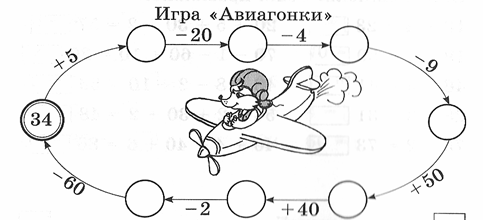 2. раскрашивание рисунков в соответствии с заданием «Цветные карандаши»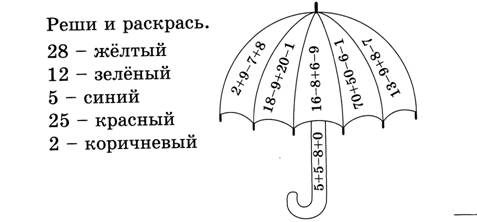 3. расшифровывание слов	«Дешифровщик»Решите примеры и расшифруйте слово:4. нахождение и исправление ошибок «Мы – учителя»Исправьте, где есть ошибки:30 + 31 < 60 – 40 12 + 6 = 20 – 220 – 20 > 5 – 0 54 + 32 = 32 + 45 ягода, мишенька, Волга, петербург, Василий, иванович, кукушкин, собака, Дедушка5. установление связи между словами, предметами или явлениями  «Установим связь»Соедините стрелками название месяца и времени года:Соедините стрелками части задачи:6. нахождение закономерности и продолжение заданного ряда «Продолжи ряд»Установите закономерность и продолжите ряд:21 34 47 … … 86 …Завод девочка арбуз ….. циркуль ….. абажур …..7. определение последовательности и расположение элементов текста в определенном порядкеНапример, расположите органы пищеварения в правильном порядке по ходу поступлению пищи в организм:желудокроткишечникпищеводкишка Или, расположите животных в порядке их обитания с севера на юг.бобёр;тушканчик;песец.Ответ: 3-1-2.        В заданиях данного типа нет примитивного узнавания, требуется выполнить несколько логических операций: провести классификацию объектов по заданному признаку, сравнить объекты в парах и выбрать из списка те пары, в которых  выполняется заданный критерий. При выполнении подобных заданий требуется проявить так же высокий уровень внимания, без которого ошибки неизбежны.             Таким образом, в процессе всего обучения  в начальной школе вырабатывается и закрепляется алгоритм выполнения заданий в тестовой форме. И как результат высокий уровень выполнения  подобных заданий при проверке. Такой подход к контролю за усвоением изученного материала позволяет не только укрепить знания детей, но и  начать подготовку  к итоговой аттестации в старших класса.               Тестовые задания выступают для ученика не только как тренировочная практическая работа, требующая лишь применения имеющихся знаний, но и как объект познания. Вопросы и задания тестов развивают мыслительные операции детей, учат их обобщать явления, устанавливать причинно – следственные связи, побуждают к применению определённых способов действий.12345678910  А    Б    В    Г  123456789101112Л17 – 9 + 3 =О17 – (38 - 30) =И(49 + 1) – 30 =Б28 – 20 + 5 =В72 – 2 + 0 =Е75 – 30 – 10 = Ш (14 - 8) + 40 =Н12 – 9 + 40 =К100 – 50 – 20=70911463513432030мартосень июльзима январьлето октябрьвесна решение задачиБабушке 60 лет, а мама моложе ее на 30 летусловие задачиСколько лет маме?вопрос задачиМаме 30 лет.ответ60 – 30 = 30 (лет)